Western Australia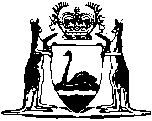 Planning and Development Act 2005Planning and Development (Fees) Notice 2018Western AustraliaPlanning and Development (Fees) Notice 2018Contents1.	Citation	12.	Commencement	13.	Terms used	14.	Counting number of lots	15.	Notes not part of notice	26.	Fees	27.	Planning and Development (Fees) Notice 2017 repealed	2Schedule 1 — Fees1.	Fees for approval of subdivision (Form 1A)	32.	Fees for amended plan for subdivision (Form 2A)	33.	Fees for reconsideration of a decision (Form 3A)	44.	Fees for endorsement of plan (Form 1C)	55.	Fees for approval and endorsement of proposed lease/licence or class of lease/licence (Form 1B and Form 1D)	56.	Fees for issue of certificates under region planning schemes	67.	Cartography and spatial data fees	6Notes	Compilation table	7Defined termsPlanning and Development Act 2005Planning and Development (Fees) Notice 20181.	Citation		This notice is the Planning and Development (Fees) Notice 2018.2.	Commencement		This notice comes into operation as follows —	(a)	clauses 1 and 2 — on the day on which this notice is published in the Gazette;	(b)	the rest of the notice — on 1 July 2018.3.	Terms used		In this notice —	form means the WAPC form for the particular type of application;	WAPC means the Western Australian Planning Commission.	Note for this clause:		A form referred to in this notice can be found at the website address <http://www.planning.wa.gov.au> under the subcategory “Subdivision and planning applications”.4.	Counting number of lots		For the purposes of counting the number of lots —	(a)	each common property lot is counted as 1 lot; and	(b)	areas reserved for the purposes of a pedestrian accessway, right-of-way, truncation, road widening, drainage reserve or recreation reserve are not counted as lots.5.	Notes not part of notice		The notes and examples in this notice do not form part of the notice.6.	Fees		The fees set out in Schedule 1 are the fees to be charged in respect of things referred to in that Schedule.	Note for this clause:	1.	An application fee is payable at the time the application is lodged.	2.	If a payment is made by cheque, the cheque should be made payable to the Western Australian Planning Commission.7.	Planning and Development (Fees) Notice 2017 repealed		The Planning and Development (Fees) Notice 2017 is repealed.Schedule 1 — Fees[cl. 6]1.	Fees for approval of subdivision (Form 1A)	(1)	Application for approval of freehold or survey-strata (freehold or leasehold) subdivision.		Amalgamation — $2 406.		Example:		For an application proposing that multiple lots be amalgamated into a single lot the application fee is $2 406.		Subdivision into 2 or more lots (up to and including 100 lots) — $3 335 and $76 per lot.		Example:		For an application proposing 5 lots, the application fee is $3 335 plus $380 (5 lots multiplied by $76), which totals $3 715.		Subdivision into 101 or more lots — $10 935 and $27 per lot in excess of 100 lots.		Example:		For an application proposing 105 lots, the application fee is $10 935 plus $135 (5 lots multiplied by $27), which totals $11 070.	(2)	Application or contemporaneous applications for approval of amalgamation and subdivision — amalgamation fee not to apply.	[Clause 1 amended: SL 2021/24 cl. 4.]2.	Fees for amended plan for subdivision (Form 2A)	(1)	Amended plan or plans for application for approval of freehold or survey-strata (freehold or leasehold) subdivision.		Amalgamation — $820.		Example:		For amended plans for an application proposing that multiple lots be amalgamated into a single lot the application fee is $820.		Subdivision into 2 or more lots (up to and including 100 lots) — $1 217 and $26 per lot.		Example:		For amended plans for an application proposing 5 lots, the application fee is $1 217 plus $130 (5 lots multiplied by $26), which totals $1 347.		Subdivision into 101 or more lots — $3 817 and $4 per lot in excess of 100 lots.		Example:		For amended plans for an application proposing 105 lots, the application fee is $3 817 plus $20 (5 lots multiplied by $4), which totals $3 837.		Note:		Where a minor variation is made at the request of the WAPC, the WAPC may waive some or all of the applicable fee.	(2)	Amended plan or plans for application or contemporaneous applications for approval of amalgamation and subdivision — amalgamation fee not to apply.	[Clause 2 amended: SL 2021/24 cl. 5.]3.	Fees for reconsideration of a decision (Form 3A)		Application under section 144(1) of the Act to reconsider a refusal or under section 151(1) of the Act to reconsider a condition or conditions.		Amalgamation — $1 113.		Example:		For a reconsideration of an application proposing that multiple lots be amalgamated into a single lot the application fee is $1 113.		Subdivision into 2 or more lots (up to and including 100 lots) — $1 364 and $31 per lot.		Example:		For a reconsideration of an application proposing 5 lots, the application fee is $1 364 plus $155 (5 lots multiplied by $31), which totals $1 519.		Subdivision into 101 or more lots — $4 464 and $6 per lot in excess of 100 lots.		Example:		For a reconsideration of an application proposing 105 lots, the application fee is $4 464 plus $30 (5 lots multiplied by $6), which totals $4 494.4.	Fees for endorsement of plan (Form 1C)	(1)	Application for endorsement of a deposited plan or survey-strata (freehold or leasehold) plan.		Amalgamation — $559.		Example:		For an application for endorsement of a deposited plan or survey-strata plan proposing that multiple lots be amalgamated into a single lot the application fee is $559.		Subdivision into 2 or more lots (up to and including 100 lots) — $623 and $8 per lot.		Example:		For an application for endorsement of a deposited plan or survey-strata plan proposing 5 lots, the application fee is $623 plus $40 (5 lots multiplied by $8), which totals $663.		Subdivision into 101 or more lots — $1 423 and $5 per lot in excess of 100 lots.		Example:		For an application for endorsement of a deposited plan or survey-strata plan proposing 105 lots, the application fee is $1 423 plus $25 (5 lots multiplied by $5), which totals $1 448.	(2)	Application for endorsement of a plan that proposes amalgamation and subdivision — amalgamation fee not to apply.	[Clause 4 amended: SL 2021/24 cl. 6.]5.	Fees for approval and endorsement of proposed lease/licence or class of lease/licence (Form 1B and Form 1D)		Application for approval by the WAPC for a proposed lease/licence and endorsement of the approval on the executed lease/licence under section 136 of the Act — $588.		Application for approval by the WAPC for a proposed class of lease/licence under section 139 of the Act — $588.		Application for endorsement of approval by the WAPC on an executed lease/licence of a class approved under section 139 of the Act — $126.6.	Fees for issue of certificates under region planning schemes		Fee for issue of certificate under the Metropolitan Region Scheme clause 42 — $27.		Fee for issue of certificate under the Greater Bunbury Region Scheme clause 53 — $27.		Fee for issue of certificate under the Peel Region Scheme 
clause 47 — $27.7.	Cartography and spatial data fees		Cartographic services provided by the WAPC in connection with its functions — $81/hour.		Provision of a spatial dataset for which the WAPC is the custodial agency — $82.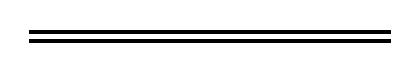 NotesThis is a compilation of the Planning and Development (Fees) Notice 2018 and includes amendments made by other written laws. For provisions that have come into operation see the compilation table.Compilation tableDefined terms[This is a list of terms defined and the provisions where they are defined.  The list is not part of the law.]Defined term	Provision(s)form	3WAPC	3CitationPublishedCommencementPlanning and Development (Fees) Notice 201819 Jun 2018 p. 2078-81cl. 1 and 2: 19 Jun 2018 (see cl. 2(a));
Notice other than cl. 1 and 2: 1 Jul 2018 (see cl. 2(b))Planning and Development (Fees) Amendment Notice 2021SL 2021/24 12 Feb 2021cl. 1 and 2: 12 Feb 2021 (see cl. 2(a));
Notice other than cl. 1 and 2: 13 Feb 2021 (see cl. 2(b))